Домашнее задание для 1 ДОП, от 6.04.24.Новые понятия: «Интервал», «Тоновая величина».Перепишите в тетрадь по теории следующие понятия и определения и выучите их наизусть. Интервал – это расстояние между двумя звуками. Тоновая величина – это количество ТОНов в интервале. Письменно в тетради выполните задание. Посчитайте сколько тонов в интервале и запишите под нотным станом тоновую величину. 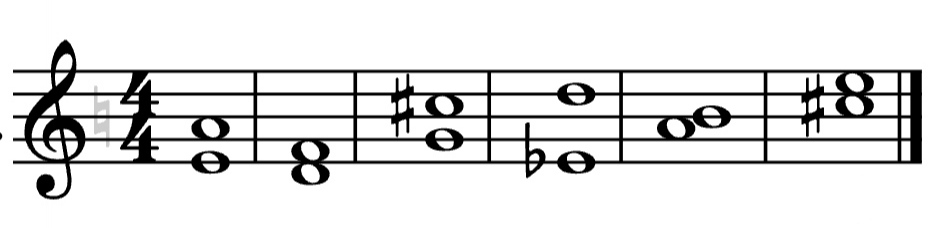 Повторите к следующему уроку определение понятий. ГаммаТоникаСтроение мажора: т-т-пт-т-т-т-птСтроение минора: т-пт-т-т-пт-т-т